ПОЯСНЮВАЛЬНА ЗАПИСКА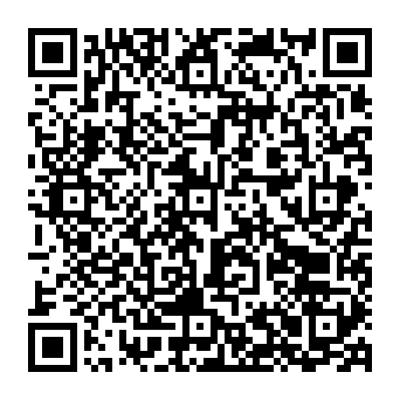 № ПЗН-60955 від 12.03.2024до проєкту рішення Київської міської ради: Про надання громадянці Михайленко Альоні Миколаївні дозволу на розроблення проєкту землеустрою щодо відведення земельної ділянки у власність для будівництва і обслуговування житлового будинку, господарських будівель і споруд (присадибна ділянка) на вул. Фруктовій, 4Б у Подільському районі міста КиєваФізична особа:2. Відомості про земельну ділянку (обліковий код 85:241:0164).Обґрунтування прийняття рішення.На клопотання зацікавленої особи відповідно до статей 9, 118 Земельного кодексу України та Порядку набуття прав на землю із земель комунальної власності у місті Києві, затвердженого рішенням Київської міської ради від 20.04.2017 № 241/2463, Департаментом земельних ресурсів виконавчого органу Київської міської ради (Київської міської державної адміністрації) розроблено проєкт рішення Київської міської ради.Мета прийняття рішення.Метою прийняття рішення є забезпечення реалізації встановленого Земельним кодексом України права особи на оформлення права власності на землю.Особливі характеристики ділянки.Стан нормативно-правової бази у даній сфері правового регулювання.Загальні засади та порядок отримання дозволу на розроблення документації із землеустрою визначено статтями 9, 118 Земельного кодексу України.Проєкт рішення містить інформацію про заявника, що відноситься до інформації з обмеженим доступом у розумінні статті 6 Закону України «Про доступ до публічної інформації».Проєкт рішення не стосується прав і соціальної захищеності осіб з інвалідністю та не матиме впливу на життєдіяльність цієї категорії.Фінансово-економічне обґрунтування.Реалізація рішення не потребує додаткових витрат міського бюджету.Прогноз соціально-економічних та інших наслідків прийняття рішення.Наслідками прийняття розробленого проєкту рішення стане реалізація зацікавленими особами своїх прав щодо користування земельною ділянкою.Доповідач: директор Департаменту земельних ресурсів Валентина ПЕЛИХПІБ:                Михайленко Альона МиколаївнаКлопотання:     від 15.12.2023 номер 201616020  Місце розташування (адреса):  місто Київ, р-н Подільський, вул. Фруктова, 4Б  Орієнтовна площа:0,05 га  Вид та термін права:власність  Заявлене цільове  призначення:для будівництва і обслуговування житлового будинку, господарських будівель і споруд (присадибна ділянка)  Наявність будівель   і споруд на ділянці:На земельній ділянці розташований житловий будинок садибного типу загальною площею 38,8 кв.м, який належить на праві власності Михайленко А.М. інформаційна довідка з Державного реєстру речових прав на нерухоме майно про реєстрацію права власності                                       від 12.03.2024  № 369397425, реєстраційний номер об'єкта нерухомого майна № 2835023680000:- дата державної реєстрації 01.12.2023, номер відомостей про речове право 52768561 (розмір частки 1/2, підстава для реєстрації - договір дарування від 01.12.2023 № 5778);- дата державної реєстрації 18.11.2023, номер відомостей про речове право 52643019 (розмір частки 1/2, підстава для реєстрації - договір про поділ спільного майна від 13.07.2023 № 2756).Крім того, відповідно до листа Михайленко А.М.                             від 25.01.2023 на земельній ділянці розташовані дерев’яні сараї без фундаменту.  Наявність ДПТ:Детальний план території відсутній.  Функціональне призначення    згідно з Генпланом:Відповідно до Генерального плану міста Києва та проекту планування його приміської зони на період до 2020 року, затвердженого рішенням Київської міської ради                                        від 28.03.2002 № 370/1804, земельна ділянка за функціональним призначенням належить до території житлової садибної забудови.  Правовий режим:Земельна ділянка належить до земель комунальної власності територіальної громади міста Києва.  Розташування в зеленій зоні:Земельна ділянка не входить до зеленої зони.   Інші особливості:    Зазначаємо, що Департамент земельних ресурсів не може перебирати на себе повноваження Київської міської ради та приймати рішення про надання або відмову в надані дозволу на розроблення проєкту землеустрою щодо відведення земельної ділянки, оскільки відповідно до пункту 34 частини першої статті 26 Закону України «Про місцеве самоврядування в Україні» та статей 9, 122 Земельного кодексу України такі питання вирішуються виключно на пленарних засіданнях сільської, селищної, міської ради.   Зазначене підтверджується, зокрема, рішеннями Верховного Суду від 28.04.2021 у справі № 826/8857/16,                від 17.04.2018 у справі № 826/8107/16, від 16.09.2021 у справі № 826/8847/16.    Зважаючи на вказане, цей проєкт рішення направляється для подальшого розгляду Київською міською радою відповідно до її Регламенту.Директор Департаменту земельних ресурсівВалентина ПЕЛИХ